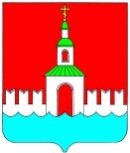 АДМИНИСТРАЦИЯ ЮРЬЕВЕЦКОГОМУНИЦИПАЛЬНОГО РАЙОНАИВАНОВСКОЙ ОБЛАСТИПОСТАНОВЛЕНИЕот  04.12.2013 № 639                                 О внесении изменений  в Постановление администрации Юрьевецкого муниципального района от 28.02.2011 года № 65 «Об утверждении административного регламентаархивного отдела администрации Юрьевецкогомуниципального района Ивановской области по предоставлениюмуниципальной услуги  «Организация хранения, комплектования, учет и использование архивных документов и архивных фондов»В целях приведения Регламента архивного отдела администрации Юрьевецкого муниципального района в соответствии с требованиями действующего законодательства, п о с т а н о в л я е т:1.Внести дополнения  в Постановление администрации Юрьевецкого муниципального района от 28.02.2011 года № 65 «Об утверждении административного регламента архивного отдела администрации Юрьевецкого муниципального района Ивановской области по предоставлению муниципальной услуги  «Организация хранения, комплектования, учет и использование архивных документов и архивных фондов», Приложение к Постановлению администрации района № 65 от 28.02.2011 года  раздел II «Требования к порядку представления муниципальной услуги»: -п.2.1.2  после слов « -на официальном сайте администрации Юрьевецкого муниципального района» читать: «Юрьевец  - официальный. РФ» - п.2.3.4 читать в новой редакции «Время ожидания в очереди при обращении заявителя в архивный отдел администрации района для получения муниципальных услуг не должно превышать 15 минут».Глава  администрации Юрьевецкогомуниципального района      						А.А. Соколов                        